Publicado en Mexico City el 28/05/2020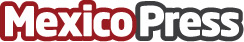 Expedia Group aportará $275 mdd para la recuperación de los socios de viajeSu propuesta global también apoyará a los destinos y la industria turística en generalDatos de contacto:Jazmin Moralesjazmin.morales@prcentral.com5555144849Nota de prensa publicada en: https://www.mexicopress.com.mx/expedia-group-aportara-275-mdd-para-la Categorías: Internacional Finanzas Viaje Marketing Turismo Emprendedores E-Commerce http://www.mexicopress.com.mx